NivelPRIMARIAModalidadGENERALGrado3ºFase4Campo de formaciónLENGUAJESLENGUAJESLENGUAJESTítuloLOS CHISTESLOS CHISTESLOS CHISTESDescripción de la clase En esta sesión continuaremos aprendiendo y divirtiéndonos mucho con el tema de los chistes, ya que profundizaremos acerca de sus características y clasificación, contaremos y escribiremos chistes en un pequeño librito para después darlos a conocer a nuestros compañeros. Al hacer esto identificaremos las diferencias entre el lenguaje oral y el escrito y utilizaremos algunos juegos de palabras.Escribe en tu libreta con tus propias palabras lo que para ti es un chiste y que es lo que tú crees que se necesita para que cumpla con su función de divertirnos.Observa el siguiente video que te ayudará a tener más en claro los conceptos que a continuación debes de aclarar: https://youtu.be/ngcTz_sx3mY.Lee lo siguiente:Las líneas que ves en el chiste se llaman guiones y se utilizan cuando existe un dialogo dentro del chiste y nos indican lo que cada personaje dice exactamente. A esto se le llama discurso directo. En cambio, cuando un narrador nos cuenta lo que alguien dijo sin reproducir palabra por palabra se llama el discurso indirecto.Reflexiona y responde lo siguiente: ¿Qué signos de puntuación aparecen en los chistes? ¿Cómo debe de ser la entonación cuando se utilizan signos de admiración e interrogación? ¿Para qué sirven estos signos?Organízate con tus compañeros y cuenten por lo menos 10 chistes y escríbelos en tu libreta. Pídele a tu compañero que te ayude a checar si los chistes están bien escritos, si se entienden, si provocan el efecto deseado y no olvides checar tu ortografía.  Si es necesario corrígelos.Escribe en hojas en blanco o recicladas los chistes ya corregidos. En equipo decidan los siguientes aspectos:¿Cómo llamarán a su libro?¿Qué secciones tendrá?¿Qué elementos tendrá la primera página?Por último disfruten en la clase de chistes en lo que tú y tus compañeros presenten su libro y cuenten sus chistes.En esta sesión continuaremos aprendiendo y divirtiéndonos mucho con el tema de los chistes, ya que profundizaremos acerca de sus características y clasificación, contaremos y escribiremos chistes en un pequeño librito para después darlos a conocer a nuestros compañeros. Al hacer esto identificaremos las diferencias entre el lenguaje oral y el escrito y utilizaremos algunos juegos de palabras.Escribe en tu libreta con tus propias palabras lo que para ti es un chiste y que es lo que tú crees que se necesita para que cumpla con su función de divertirnos.Observa el siguiente video que te ayudará a tener más en claro los conceptos que a continuación debes de aclarar: https://youtu.be/ngcTz_sx3mY.Lee lo siguiente:Las líneas que ves en el chiste se llaman guiones y se utilizan cuando existe un dialogo dentro del chiste y nos indican lo que cada personaje dice exactamente. A esto se le llama discurso directo. En cambio, cuando un narrador nos cuenta lo que alguien dijo sin reproducir palabra por palabra se llama el discurso indirecto.Reflexiona y responde lo siguiente: ¿Qué signos de puntuación aparecen en los chistes? ¿Cómo debe de ser la entonación cuando se utilizan signos de admiración e interrogación? ¿Para qué sirven estos signos?Organízate con tus compañeros y cuenten por lo menos 10 chistes y escríbelos en tu libreta. Pídele a tu compañero que te ayude a checar si los chistes están bien escritos, si se entienden, si provocan el efecto deseado y no olvides checar tu ortografía.  Si es necesario corrígelos.Escribe en hojas en blanco o recicladas los chistes ya corregidos. En equipo decidan los siguientes aspectos:¿Cómo llamarán a su libro?¿Qué secciones tendrá?¿Qué elementos tendrá la primera página?Por último disfruten en la clase de chistes en lo que tú y tus compañeros presenten su libro y cuenten sus chistes.En esta sesión continuaremos aprendiendo y divirtiéndonos mucho con el tema de los chistes, ya que profundizaremos acerca de sus características y clasificación, contaremos y escribiremos chistes en un pequeño librito para después darlos a conocer a nuestros compañeros. Al hacer esto identificaremos las diferencias entre el lenguaje oral y el escrito y utilizaremos algunos juegos de palabras.Escribe en tu libreta con tus propias palabras lo que para ti es un chiste y que es lo que tú crees que se necesita para que cumpla con su función de divertirnos.Observa el siguiente video que te ayudará a tener más en claro los conceptos que a continuación debes de aclarar: https://youtu.be/ngcTz_sx3mY.Lee lo siguiente:Las líneas que ves en el chiste se llaman guiones y se utilizan cuando existe un dialogo dentro del chiste y nos indican lo que cada personaje dice exactamente. A esto se le llama discurso directo. En cambio, cuando un narrador nos cuenta lo que alguien dijo sin reproducir palabra por palabra se llama el discurso indirecto.Reflexiona y responde lo siguiente: ¿Qué signos de puntuación aparecen en los chistes? ¿Cómo debe de ser la entonación cuando se utilizan signos de admiración e interrogación? ¿Para qué sirven estos signos?Organízate con tus compañeros y cuenten por lo menos 10 chistes y escríbelos en tu libreta. Pídele a tu compañero que te ayude a checar si los chistes están bien escritos, si se entienden, si provocan el efecto deseado y no olvides checar tu ortografía.  Si es necesario corrígelos.Escribe en hojas en blanco o recicladas los chistes ya corregidos. En equipo decidan los siguientes aspectos:¿Cómo llamarán a su libro?¿Qué secciones tendrá?¿Qué elementos tendrá la primera página?Por último disfruten en la clase de chistes en lo que tú y tus compañeros presenten su libro y cuenten sus chistes.Actividades para entregarNOMBRE DEL ALUMNO: __________________________ Grado y Grupo: _________LENGUAJES 3°El chiste.- Discurso directo y discurso indirecto.I.- Escribe que tipo de discurso se empleó en los siguientes chistes.II.- Transforma el siguiente chiste pasándolo de discurso indirecto a discurso directo.

__________________________________________________________________________________________________________________________________________________________________________________________________________________________________________________________________________________________________________________________________________________________________________________________________________________________________________________________________________________________________________NOMBRE DEL ALUMNO: __________________________ Grado y Grupo: _________LENGUAJES 3°El chiste.- Discurso directo y discurso indirecto.I.- Escribe que tipo de discurso se empleó en los siguientes chistes.II.- Transforma el siguiente chiste pasándolo de discurso indirecto a discurso directo.

__________________________________________________________________________________________________________________________________________________________________________________________________________________________________________________________________________________________________________________________________________________________________________________________________________________________________________________________________________________________________________NOMBRE DEL ALUMNO: __________________________ Grado y Grupo: _________LENGUAJES 3°El chiste.- Discurso directo y discurso indirecto.I.- Escribe que tipo de discurso se empleó en los siguientes chistes.II.- Transforma el siguiente chiste pasándolo de discurso indirecto a discurso directo.

__________________________________________________________________________________________________________________________________________________________________________________________________________________________________________________________________________________________________________________________________________________________________________________________________________________________________________________________________________________________________________Referencias de apoyohttps://libros.conaliteg.gob.mx/2023/P3PAA.htmLIBRO DE TERCERO, PROYECTOS DEL AULA, PAGINAS 48 y 49.https://libros.conaliteg.gob.mx/2023/P3PAA.htmLIBRO DE TERCERO, PROYECTOS DEL AULA, PAGINAS 48 y 49.https://libros.conaliteg.gob.mx/2023/P3PAA.htmLIBRO DE TERCERO, PROYECTOS DEL AULA, PAGINAS 48 y 49.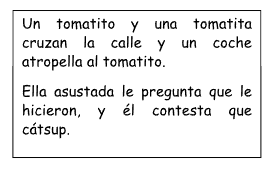 